АДМИНИСТРАЦИЯ   ВЕСЬЕГОНСКОГО    РАЙОНА                                                                ТВЕРСКОЙ  ОБЛАСТИ                                                         ПОСТАНОВЛЕНИЕг. Весьегонск03.10.2018                                                                                                                            № 428Во исполнение Федерального закона от 25.12.2008 № 273-ФЗ «О противодействии коррупции», Указа Президента РФ от 29.06.2018 №378 «О национальном плане противодействия коррупции на 2018 – 2020 годы» и создания единой системы противодействия коррупции в администрации Весьегонского районап о с т а н о в л я ю:1. Утвердить План мероприятий по противодействию коррупции в администрации Весьегонского района на 2018-2020 годы (прилагается).2. Установить, что заместители главы администрации района, заведующие отделами администрации района несут персональную ответственность за выполнение Плана мероприятий по противодействию коррупции в администрации Весьегонского района на 2018-2020 годы.3. Заместителям главы администрации района, заведующим отделами администрации района:а) обеспечить своевременное и качественное выполнение Плана мероприятий по противодействию коррупции в администрации Весьегонского района на 2018-2020 годыб) представлять в отдел по организационным и общим вопросам информацию о ходе выполнения Плана мероприятий по противодействию коррупции в администрации Весьегонского района на 2018 - 2020 годы каждое полугодие, в срок до 15 числа месяца, следующего за отчетным периодом.4. Рекомендовать главам администраций поселений Весьегонского района разработать и утвердить планы мероприятий по противодействию коррупции на 2018-2020 годы с учетом настоящего постановления.5. Контроль за исполнением настоящего постановления оставляю за собой.6. Признать утратившим силу постановления администрации Весьегонского района от 16.05.2016№ 158 «О плане мероприятий по противодействию коррупции в администрации Весьегонского района на 2018-2020 годы», от 14.11.2017 №535 «О внесении изменений в постановление администрации Весьегонского района от 16.05.2016 №158».7.Настоящее постановление вступает в силу со дня его принятия.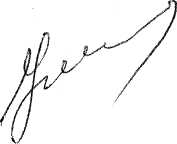 Глава администрации района                                      И.И.  УгнивенкоПриложениеУтвержден постановлением администрацииВесьегонского районаот  03.10.2018 №  428Планмероприятий по противодействию коррупции в администрации Весьегонского района на 2018-2020 годыО плане мероприятий по противодействию коррупции в администрации Весьегонского района на 2018-2020 годы№п/пМероприятиеСрок исполненияОтветственныйисполнительОжидаемый результат1234Правовое обеспечение мероприятий по противодействию коррупцииПравовое обеспечение мероприятий по противодействию коррупцииПравовое обеспечение мероприятий по противодействию коррупцииПравовое обеспечение мероприятий по противодействию коррупцииПравовое обеспечение мероприятий по противодействию коррупции1Проведение антикоррупционной экспертизы  нормативных правовых актов и проектов НПА администрации района в целях выявления коррупциогенных факторов и последующего их устраненияВ течение планируемого периодаЗаведующий отделом правового обеспеченияВыявление коррупционных факторов  и их устранение2Проведение антикоррупционной экспертизы  нормативных правовых актов и проектов НПА Собрания депутатов Весьегонского района, вносимых на рассмотрение главой администрации района, в целях выявления коррупциогенных факторов и последующего их устраненияВ течение планируемого периодаЗаведующий отделом правового обеспеченияВыявление коррупционных факторов  и их устранение3Проведение финансово-экономической экспертизы проектов нормативных правовых актов в части, касающейся расходных обязательств Весьегонского районаВ течение планируемого периодаЗаместитель главы, заведующий финансовым отделом администрации районаСнижение факторов, способствующих проявлению коррупции4Размещение на официальном сайте Весьегонского района в информационно-телекоммуникационной сети Интернет проектов нормативных правовых актов Собрания депутатов Весьегонского района и администрации Весьегонского района с целью проведения независимой антикоррупционной экспертизыВ течение планируемого периодаЗаведующие отделами администрации района, ответственные за разработку нормативных правовых актовСнижение факторов, способствующих проявлению коррупцииОрганизационное обеспечение мероприятий по противодействию коррупцииОрганизационное обеспечение мероприятий по противодействию коррупцииОрганизационное обеспечение мероприятий по противодействию коррупцииОрганизационное обеспечение мероприятий по противодействию коррупцииОрганизационное обеспечение мероприятий по противодействию коррупции5Обеспечение взаимодействия с органами  местного  самоуправления поселений Весьегонского района в сфере противодействия коррупции и оказания им организационнойиметодической помощи  в данной сфереВ течение планируемого периодаУправляющий делами аппарата главы администрации районаПовышение эффективности принимаемых мер по противодействию коррупции6Обеспечение эффективного взаимодействия с правоохранительными органами и иными государственными органами по вопросам организации противодействия коррупции в Весьегонском районеВ течение планируемого периодаЗаместители главы администрации районаПовышение эффективности принимаемых мер по противодействию коррупции7Проведение экспертизы муниципальных программ 1 разв полугодиеЗаместитель главы, заведующий финансовым отделом администрации района,заведующий отделом правового обеспеченияСоздание системы контроля, противодействующей условиям, порождающим коррупцию8Проведение экспертизы муниципальных заданий, подлежащих выполнению   муниципальными учреждениями Весьегонского районаЕжеквартальноЗаместители главы администрации, курирующие отраслевые отделыСоздание системы контроля, противодействующей условиям, порождающим коррупцию9Организация совещаний (обучающих семинаров) с руководителями (заместителями руководителей) муниципальных учреждений и муниципальных унитарных предприятий по вопросам организации работы по противодействию коррупции ежегодноЗаместители главы администрации района,в ведении которых находятся муниципальные учрежденияи муниципальные  унитарные предприятия Весьегонского районаПредотвращение случаев коррупционных проявлений, нарушения законодательства о муниципальной службе, противодействии коррупции.10Проведение семинаров с главами поселений по вопросам противодействия коррупции1 разв полугодиеУправляющий делами аппарата главы администрации районаСовершенствование уровня знаний в области противодействия коррупции11Организация работы по повышению эффективности использования общественных (публичных) слушаний, предусмотренных земельным и градостроительным законодательством Российской Федерации, при рассмотрении вопросов о предоставлении земельных участков, находящихся в муниципальной собственностиВ течение планируемого периодаОтдел имущественных отношений и градостроительстваПовышение эффективности информационной открытости муниципального образования12Обеспечение деятельности комиссии по рассмотрению уведомлений муниципальных служащих о фактах обращений в целях склонения их к совершению коррупционных правонарушенийПо мере поступления заявленийУправляющий делами аппарата главы администрации районаПовышение эффективности деятельности комиссии по профилактике коррупционных правонарушенийОбеспечение прозрачности деятельности администрации Весьегонского районаОбеспечение прозрачности деятельности администрации Весьегонского районаОбеспечение прозрачности деятельности администрации Весьегонского районаОбеспечение прозрачности деятельности администрации Весьегонского районаОбеспечение прозрачности деятельности администрации Весьегонского района13Своевременное размещение актуальной информации в информационно-телекоммуникационной сети Интернет на официальном сайтеВесьегонского района с целью реализации прав граждан на получение достоверной информации о деятельности исполнительных органов.В течение планируемого периодаЗаведующие отделами администрации районаПредотвращение случаев коррупционных проявлений14Систематическое обновление информации, размещаемой в информационно-телекоммуникационной сети Интернет на официальном сайте Весьегонского районао деятельности исполнительных органов.В течение планируемого периодаЗаведующий отделом по организационным и общим вопросамОбеспечение открытости деятельности органов местного самоуправления15Анализ административных регламентов оказания муниципальных услуг и исполнения отдельных муниципальных функций, приведение их в соответствие с требованиями действующего законодательства.Обеспечение общедоступности данных регламентов - размещение на  официальном сайте муниципального образования «Весьегонский район»Согласно требованиям федерального законодательстваЗаведующие отделами администрации районаАдминистративные регламенты, соответствующие действующему законодательству16Обеспечение участия институтов гражданского общества в противодействии коррупции путем поддержания эффективной работы общественного советаВесьегонского районаВ течение планируемого периодаЗаместители главы администрации Весьегонского районаПовышение эффективности проводимой антикоррупционной деятельности17Учет, своевременное рассмотрение и анализ обращений граждан, поступающих в администрацию Весьегонского района, содержащих сведения о коррупционной деятельности должностных лиц В течение планируемого периодаЗаведующий отделом по организационным и общим вопросамУчёт информации о фактах проявления коррупции18Обеспечение работы «телефона доверия» и интернет-приёмной на официальном сайте  администрации Весьегонского района в информационно-телекоммуникационной сети Интернет с целью улучшения обратной связи с гражданами и организациями, а также получения сигналов о фактах коррупцииВ течение планируемого периодаЗаведующий отделом правового обеспечения, Заведующий отделом по организационным и общим вопросамПовышение уровня общественной активности в противодействии коррупции, улучшение взаимодействия органов местного самоуправления с гражданами по вопросам противодействия коррупции19Организация предоставления населению информации о бюджетном процессе в Весьегонском районе1 разв полугодиеЗаместитель главы, заведующий финансовым отделом администрации районаОбеспечение открытости деятельности органов местного самоуправления20Организация размещения сведений о доходах, расходах, об имуществе и обязательствах имущественного характера лиц, замещающих муниципальные должности Весьегонского района, а также о доходах, имуществе и обязательствах имущественного характера членов семей на официальном сайтеВесьегонского района в информационно-телекоммуникационной сети ИнтернетЕжегодно, в сроки установленные законодательствомЗаведующий отделом по организационным и общим вопросамСоблюдение таких принциповмуниципальной службы, как ее открытость и доступность общественному контролю, а также принципа объективного информирования общества о деятельности муниципальных служащих.Совершенствование деятельности администрации Весьегонского районапо вопросам противодействия коррупцииСовершенствование деятельности администрации Весьегонского районапо вопросам противодействия коррупцииСовершенствование деятельности администрации Весьегонского районапо вопросам противодействия коррупцииСовершенствование деятельности администрации Весьегонского районапо вопросам противодействия коррупцииСовершенствование деятельности администрации Весьегонского районапо вопросам противодействия коррупции21Проведение работы по выявлению случаев возникновения конфликта интересов на муниципальной службе и принятие мер по их предотвращению, осуществление контроля за соблюдением муниципальными служащими ограничений и запретов, установленных законодательствомПостоянноЗаведующий отделом по организационным и общим вопросамЗнание и соблюдение муниципальными служащими общих принципов служебного поведения, положений законодательства о муниципальной службе  РФ и о противодействии коррупции22Доведение до лиц, замещающих должности муниципальной службы, положений законодательства Российской Федерации о противодействии коррупции, в том числе об установлении наказаний за коммерческий подкуп, получение и дачу взятки, посредничество во взяточничестве в виде штрафов, кратных сумме коммерческого подкупа или взятки, об увольнении в связи с утратой доверия, о порядке проверки сведений, представляемых указанными лицами, в соответствии с законодательством Российской Федерации опротиводействии коррупции.При назначении на муниципальную должностьЗаведующий отделом по организационным и общим вопросамПредотвращение случаев коррупционных правонарушений23Организация деятельностикомиссии по соблюдению требований к служебному поведению муниципальных служащих и урегулированию конфликта интересовПо мере необходимостиПредседатель комиссии по соблюдению требований к служебному поведению муниципальных служащих и урегулированию конфликта интересовПредотвращение случаев коррупционных правонарушений24Организация проведения семинаров, совещаний и иных разъяснительных мероприятий по соблюдению лицами, замещающими муниципальные должности, ограничений и запретов, установленных законодательством, в целях противодействия коррупции1 раз в годУправляющий делами аппарата главы администрации районаПредотвращение случаев коррупционных правонарушений25Осуществление организационных, разъяснительных и иных мер по соблюдению муниципальными служащими ограничений, касающихся получения подарков, в том числе направленных на формирование негативного отношения к дарению подарков указанным служащим в связи с исполнением ими служебных обязанностей1 разв полугодиеЗаведующий отделом по организационным и общим вопросамЗнание и соблюдение муниципальными служащими положений законодательства  Российской Федерации, касающихся получения подарков, предотвращениенарушений26Обеспечение соблюдениямуниципальными служащими Кодекса этики и служебного поведения муниципальных служащих   администрации Весьегонского района  Тверской области, утвержденного постановлением администрации Весьегонского районаот 10.03.2011№ 98В течение планируемого периодаКомиссия по соблюдению требований к служебному поведениюмуниципальных служащих и урегулированию конфликта интересовПовышение уровня правовой культуры и понимания ответственности муниципальных служащих администрации27Проведение служебных проверок по каждому случаю несоблюдения ограничений, запретов и неисполнения обязанностей, установленных в целях противодействия коррупции, нарушения ограничений, касающихся получения подарков и порядка сдачи подарков, в соответствии с правовыми актами Российской Федерации и Тверской области с применением соответствующих мер ответственностиПри выявлении нарушенийУправляющий делами аппарата главы администрации районаПредотвращение случаев коррупционных проявлений28Организация сбора сведений:а) о  доходах, об имуществе и обязательствах имущественного характера муниципальных служащих, включенных в перечни должностей муниципальной службы Весьегонского района, при замещении которых муниципальные служащие обязаны представлять сведения о доходах, имуществе и обязательствах имущественного характера, а также сведений о доходах, об имуществе и обязательствах имущественного характера членов семей;б) о расходах муниципальных служащих, включенных в перечни должностей муниципальной службы Весьегонского района, при замещении которых муниципальные служащие обязаны представлять сведения о своих расходах, а также о расходах своих супруги (супруга) и несовершеннолетних детей, и об источниках получения средств, за счёт которых совершена сделка.Ежегодно, в соответствии с установленными законодательством срокамиЗаведующий отделом по организационным и общим вопросамПредотвращение случаев нарушения законодательства о муниципальной службе и противодействии коррупции29Приведение должностных инструкций муниципальных служащих, замещающих должности муниципальной службы, в соответствие с требованиями законодательства о противодействии коррупцииПо мере необходимостиЗаведующие отделами администрации районаСоответствие должностных инструкций требованиям действующего законодательства30Осуществление контроля исполнения муниципальными служащими обязанности по уведомлению представителя нанимателя о выполнении иной оплачиваемой работы  В течение планируемого периодаЗаведующий отделом по организационным и общим вопросамПредотвращение случаев нарушения законодательства о муниципальной службе31Размещение на официальном сайте муниципального образования в сети «Интернет» сведений о доходах, об имуществе и обязательствах имущественного характера муниципальных служащихЕжегодно, в соответствии с установленными законодательством срокамиЗаведующий отделом по организационным и общим вопросамУсиление открытости и гласности работы, обеспечение доступа к информации о деятельности органа местного самоуправления	Межведомственная координация по вопросам противодействия коррупции в Весьегонском районе	Межведомственная координация по вопросам противодействия коррупции в Весьегонском районе	Межведомственная координация по вопросам противодействия коррупции в Весьегонском районе	Межведомственная координация по вопросам противодействия коррупции в Весьегонском районе	Межведомственная координация по вопросам противодействия коррупции в Весьегонском районе32Осуществление в пределах своей компетенции взаимодействия с правоохранительными органами, государственными органами Тверской области, органами государственной власти Тверской области, государственными и муниципальными организациями, с гражданами, институтами гражданского общества, средствами массовой информации, научными и другими организациями по вопросам организации противодействия коррупции в Весьегонском районе.В течение планируемого периодаУправляющий делами аппарата главы администрации районаСвоевременное реагирование на случаи коррупционных проявлений	Противодействие коррупции при осуществлении закупок товаров, работ, услуг для обеспечения муниципальных нужд	Противодействие коррупции при осуществлении закупок товаров, работ, услуг для обеспечения муниципальных нужд	Противодействие коррупции при осуществлении закупок товаров, работ, услуг для обеспечения муниципальных нужд	Противодействие коррупции при осуществлении закупок товаров, работ, услуг для обеспечения муниципальных нужд	Противодействие коррупции при осуществлении закупок товаров, работ, услуг для обеспечения муниципальных нужд33Обеспечение соблюдения законодательства Российской Федерации о контрактной системе в сфере закупоктоваров, работ, услуг для обеспечения муниципальных нуждВ течение планируемого периодаЗаведующий отделом по экономике и ЗППНедопущение нарушений при проведении торгов, повышение прозрачности процедуры закупок34Осуществление контроля за соблюдением законодательства Российской Федерации о контрактной системе в сфере закупок товаров, работ и услуг для обеспечения муниципальных нуждВ течение планируемого периодаЗаведующий отделом имущественных отношений и градостроительстваУстранение и пресечение нарушений при проведении торгов35Анализ экономии бюджетных средств при проведении закупок товаров, работ, услуг для обеспечения муниципальных нуждВ течение планируемого периодаЗаведующий отделом по экономике и ЗПППовышение эффективности и прозрачности в области организации муниципальных закупок	Проведение анализа и мониторинга существующего уровня коррупции на территории Весьегонского района	Проведение анализа и мониторинга существующего уровня коррупции на территории Весьегонского района	Проведение анализа и мониторинга существующего уровня коррупции на территории Весьегонского района	Проведение анализа и мониторинга существующего уровня коррупции на территории Весьегонского района	Проведение анализа и мониторинга существующего уровня коррупции на территории Весьегонского района36Обобщение и анализ  поступающих обращений граждан и организаций на действия (бездействие) должностных лиц органов местного самоуправленияВесьегонского района.1 разв полугодиеЗаведующий отделом по организационным и общим вопросамПовышение результативности рассмотрения обращений граждан и организаций по фактам проявления коррупции37Проведение мониторинга состояния работы комиссии по соблюдению требований к служебному поведению муниципальных служащих и урегулированию конфликта интересов, в том числе мониторинга сведений о применении предусмотренных законодательством мер юридической ответственности в каждом случае несоблюдения муниципальными служащими запретов, ограничений и требований, установленных в целях противодействия коррупции, в том числе мер по предотвращению и урегулированию конфликта интересов.Ежеквартально Заведующий отделом по организационным и общим вопросамПредотвращение случаев коррупционных правонарушений38Проведение в пределах своей компетенции мониторинга реализации мероприятий, предусмотренных планом мероприятий по противодействию коррупции в администрации Весьегонского района  на 2018-2020 годыдо 15 февраля года, следующего за отчетнымУправляющий делами аппарата главы администрации районаПредотвращение случаев коррупционных правонарушений39Проведение анализа соблюдения запретов, ограничений и требований, установленных в целях противодействия коррупции, в том числе касающихся получения подарков отдельными категориями лиц, выполнения иной оплачиваемой работы, обязанности уведомлять об обращениях в целях склонения к совершению коррупционных правонарушений.  Ежегодно, в срок до 30 декабряЗаведующий отделом по организационным и общим вопросамПредотвращение случаев коррупционных правонарушенийМероприятия, направленные на повышение уровня правосознания граждан и популяризацию стандартов антикоррупционного поведения.Мероприятия, направленные на повышение уровня правосознания граждан и популяризацию стандартов антикоррупционного поведения.Мероприятия, направленные на повышение уровня правосознания граждан и популяризацию стандартов антикоррупционного поведения.Мероприятия, направленные на повышение уровня правосознания граждан и популяризацию стандартов антикоррупционного поведения.Мероприятия, направленные на повышение уровня правосознания граждан и популяризацию стандартов антикоррупционного поведения.40Организация и проведение бесед, дискуссий, «круглых столов», направленных на формирование антикоррупционного поведения у молодежиВ течение планируемого периодаОтдел по делам молодежи и спорту Предотвращение случаев коррупционных правонарушений41Размещение в печатных средствах массовой информации материалов по созданию в обществе нетерпимости к проявлениям коррупцииЕжегодно, в срок до 30 декабряУправляющий делами аппарата главы администрации районаПредотвращение случаев коррупционных правонарушений